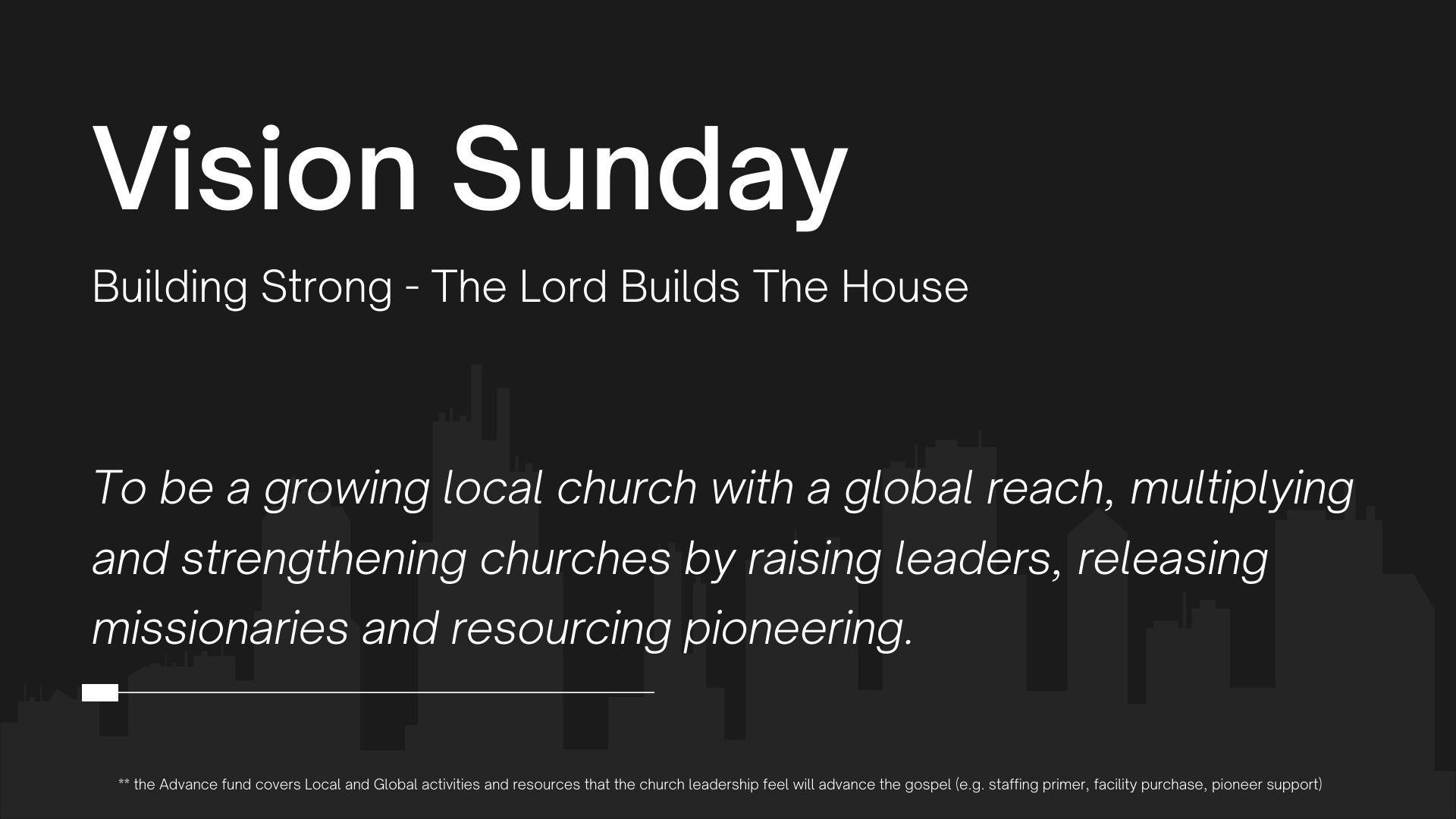 On Sunday we had a ‘family fireside chat’ as so many new people have recently joined us. We also shared out ‘Five Year Celebrations’ video that was interrupted because of Covid. The Video is embedded in the sermon and can be viewed separately HERE. This is a great chance to pause and rejoice in all God is doing in and through us. **Any encouraging testimonies or helpful feedback would be great!KEY Q& DISCUSSION POINTERSHow did you end up at Redeemer?How has your life being impacted by being part of Redeemer?What have been the key things that have led to that impact?E.g. friendships, Life Group, Worship, Community, sermons, discipleship, prophetic words?To lead others into fullness of life by helping them find and follow Jesus, we must be pursuing him! What step can you take to grow in your walk with Christ?Could you ask someone to help you grow? DiscipleshipCan you deliberately take initiative to invest in someone else? DiscipleshipConsider how you can impact your work place more deliberately? Engage with the community around you to make friends and share Christ with them?Serve on a team in church?Other…